Pupil Premium Strategy Statement 	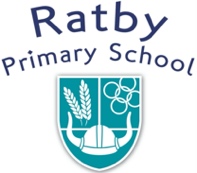 School overviewDisadvantaged pupil progress scores for last academic year**based on LA predicted progress scores as KS2 SATs did not take place in May 2020. School lockdown commenced on 20th March 2020. Therefore all data is based on Teacher Assessments having taught the cohort from September to March.Disadvantaged pupil performance overview for last academic year (2019/20 TA) : Key Stage 2 Disadvantaged pupil performance overview for last academic year: Key Stage 1Disadvantaged pupil performance overview for last academic year: Year 1 PhonicsActual outcomes are not currently available. The current Y2 cohort  and Y3 Retake pupils will be tested in Autumn 2 instead and the report will be updated. Strategy aims for disadvantaged pupilsTeaching priorities for current academic yearTargeted academic support for current academic yearWider strategies for current academic yearMonitoring and ImplementationReview: last year’s aims and outcomesMetricData School nameRatby Primary SchoolPupils in school369Proportion of disadvantaged pupils16%Pupil premium allocation this academic year£80,380Academic year or years covered by statement2019/2020 Review and 2020/2021 Planned ExpenditurePublish dateOctober 2020Review dateOctober 2020Statement authorised byMrs Catherine StrettonPupil premium leadLisa JonesGovernor leadMrs Catherine StrettonMeasureScoreReading-1.54Writing+3.57Maths+ 0.75Measure  ( 7 pupils) Meeting Expected Standard at KS2Achieving High standard at KS2Reading, Writing, Maths (RMW) Combined71%0%Reading71%14%Writing100%14%Maths100%0%end of Ks2 Attainmentend of Ks2 Attainmentend of Ks2 AttainmentPupils eligible for PP  (7 pupils)Pupils not eligible for PP (32 pupils)% making expected or better than expected attainment in reading71%81%% making expected or better than expected attainment in writing100%81%% making expected or better than expected attainment in maths100%88%% making expected or better than expected attainment in reading, writing and maths combined71%84%end of Ks2 progressend of Ks2 progressend of Ks2 progressPupils eligible for PP(7 pupils)Pupils not eligible for PP(32 pupils)% making expected or better than expected progress in reading-1.54+1.71% making expected or better than expected progress in writing+3.57+3.38% making expected or better than expected progress in maths+ 0.75+2.32end of Ks1end of Ks1end of Ks1Pupils eligible for PP (10 pupils)Pupils not eligible for PP (37 pupils)% making expected or better than expected attainment in reading70%78%% making expected or better than expected attainment in writing40%78%% making expected or better than expected attainment in maths70%78%eyfseyfseyfsPupils eligible for pupil premium (PP 9 pupils)Pupils not eligible for PP (42 pupils)Literacy67%71%Maths67%86%Understanding the world78%98%Expressive arts and design79%98%year 1 phonics screening check*Pupils eligible for PPPupils not eligible for PPNational averageMeasureActivityPriority 1To ensure the progress and attainment in reading and maths for all disadvantaged pupils is in line with or above national expectationsPriority 2All staff – Teachers, Learning Support Assistants and HLTAs deliver high quality provision for disadvantaged children alongside high quality first teaching.Priority 3To ensure that all pupils at Ratby Primary School are supported with their social, emotional and mental well-beingPriority 4To ensure that all pupils in receipt of pupil premium are given opportunities to access the full range of extra-curricular provision on offer.Priority 5To ensure that all pupils in receipt of pupil premium attend school regularly and have attendance of above 95%Barriers to learning these priorities addressPupils have limited access to reading materials outside of school and are often not heard read on a regular basis at home. Reading is nParents often are unsure of how to support at home.Pupils in receipt of pupil premium have attendance below that of those who are not.As a result of lockdown, some pupils are socially and emotionally more immature or vulnerable. More families have been referred to Early Help due to financial and domestic issues in the home.Pupils who the most disadvantaged may not be able to afford to access school trips, residentials, after school clubs or music lessonsProjected spending £80,380AimTargetTarget date Progress in ReadingProgress in line with other pupils in school and nationallyJuly 2021Progress in WritingProgress in line with other pupils in school and nationallyJuly 2021Progress in MathematicsProgress in line with other pupils in school and nationallyJuly 2021PhonicsTo ensure all pupils in receipt of pupil premium pass the phonics screening at the end of Year 1.July 2021OtherEstablish high levels of attendance for all disadvantaged pupils.July 2021MeasureActivityPriority 1To ensure All pupils receive quality first teaching and  that concepts are secure through focussed class teaching, pre and post teaching small group support.  Priority 2To ensure that additional teaching is given to disadvantaged pupils in reading and mathsBarriers to learning these priorities addressChildren who fail to fully understand a concept in whole class teaching have misconceptions and gaps in their learning which prevent progress. Pre and post teaching interventions are designed to ensure learning is embedded and secure.Projected spending£47,730MeasureActivityPriority 1To ensure all pupil premium pupils are given full access to school trips, residentials, after school clubs and other curriculum opportunities. Priority 2To ensure all pupil premium pupils are provided with uniform and other resources/materials essential for school and to maintaining a healthy life style (e.g milk)Priority 3To ensure ALL pupils in receipt are supported socially, emotionally and mentally through the schools’ focus on growth mindset, well-being, healthy life styles including providing counselling for individual pupils.Priority 4To monitor and improve the attendance of all pupil premium children throughout the academic year with support from the Educational Welfare Officer (Aim 97%) Barriers to learning these priorities addressChildren who do not attend school regularly will not make the same amount of progress as their peers.Covid 19 Self-Isolation – Pupils may not have access to home learning devices/wifi.  Projected spending£32,650AreaChallengeMitigating actionTeachingPupils progress in all subject areas, particularly in phonics, reading and maths.Need to monitor impact of interventions regularly.Focussed teaching, learning and feedback followed up with small group interventions /1:1 with teacher/HLTAHalf termly reviewsTargeted supportEnsure all children are given access to phonics, reading and maths interventions  at an appropriate level of challenge (working towards EXS/working towards GDS)Phonics, Reading and Maths interventions targeted around identifiable gaps in learning which are preventing progress.Wider strategiesIdentify pupils with additional needs and provide targeted support to meet their needs, enhance their school experiences.Decisions to be made in consultation with parents and staff.AimOutcomeImproved reading outcomes for pupils eligible for PP in all year groupsPupils made expected progress but not better than expected progress due to the Coronavirus pandemic.Scholastics Pro-Reading and the online platform were purchased during the year to enable pupils to access reading materials during the lockdown due to school and library closures. Pupils were sent weekly reading comprehensions to complete. Teachers provided recorded video Phonics lessons for ALL pupils during the lockdown period.Focus for next academic year. All PP children focus for additional reads by HLTAs and identification of gaps in reading skills to target interventions and accelerate progress.Additional Phonics groups were in place for PP pupils and targeted Phonics groups have taken place since the re-opening of school.Accelerated progress for pupils eligible for PP identified as high attaining in all subjectsPupils made expected progress but not better than expected progress due to the Coronavirus pandemic.Focus for next academic year.Improved mathematical reasoning and problem- solving skills for all pupils eligible for PP in KS1 and KS2, especially for more able pupilsPre & Post teaching took place until 20th March to improve reasoning and problem-solving. All classes given 5 a day challenges or similar and SLE provided CPD for all staff.Pupils eligible for PP are supported in their basic and reading skillsPhonics Screening test did not take place for Y1 due to the Coronavirus pandemic. However, mock tests in February showed  % of pupils at the expected level (higher than previous mock tests at this point in the year). Y2 pupils will be tested in November and document updated.Attendance improves for eligible pupil for PP identified as ‘persistent absentees’Attendance was impacted by the Coronavirus pandemic and subsequent lockdown.Many PP pupils did not attend as parents were not considered ‘key workers’. Overall attendance to 20th March for PP was 93.4% (PA 23.9%)Overall attendance to 20th March for Non PP was 96.5% (PA 5.5%)Attendance aim to be carried on in 2020/2021 with focus on reducing PA to be inline with non PP pupilsParents of a pupil with persistence unexplained were fined.To improve the mental health of all pupils across the schoolSchool completed Route to Resilience Award. School purchase Rising Stars ‘Well-Being and Attitude to Learning’ Survey. However, Lockdown prevented this survey from being completed and follow up action taking place. Well-Being activities were shared with pupils throughout the lockdown period via online learning platforms. Parents were provided with advice and guidance related to well-being for home learning.